                    VOJENSKÁ NEMOCNICE OLOMOUC
        Radiodiagnostické oddělení – pracoviště magnetické rezonance 
                             Pasteurova 13, Olomouc, tel.: 973 407 340
______________________________________________________________________________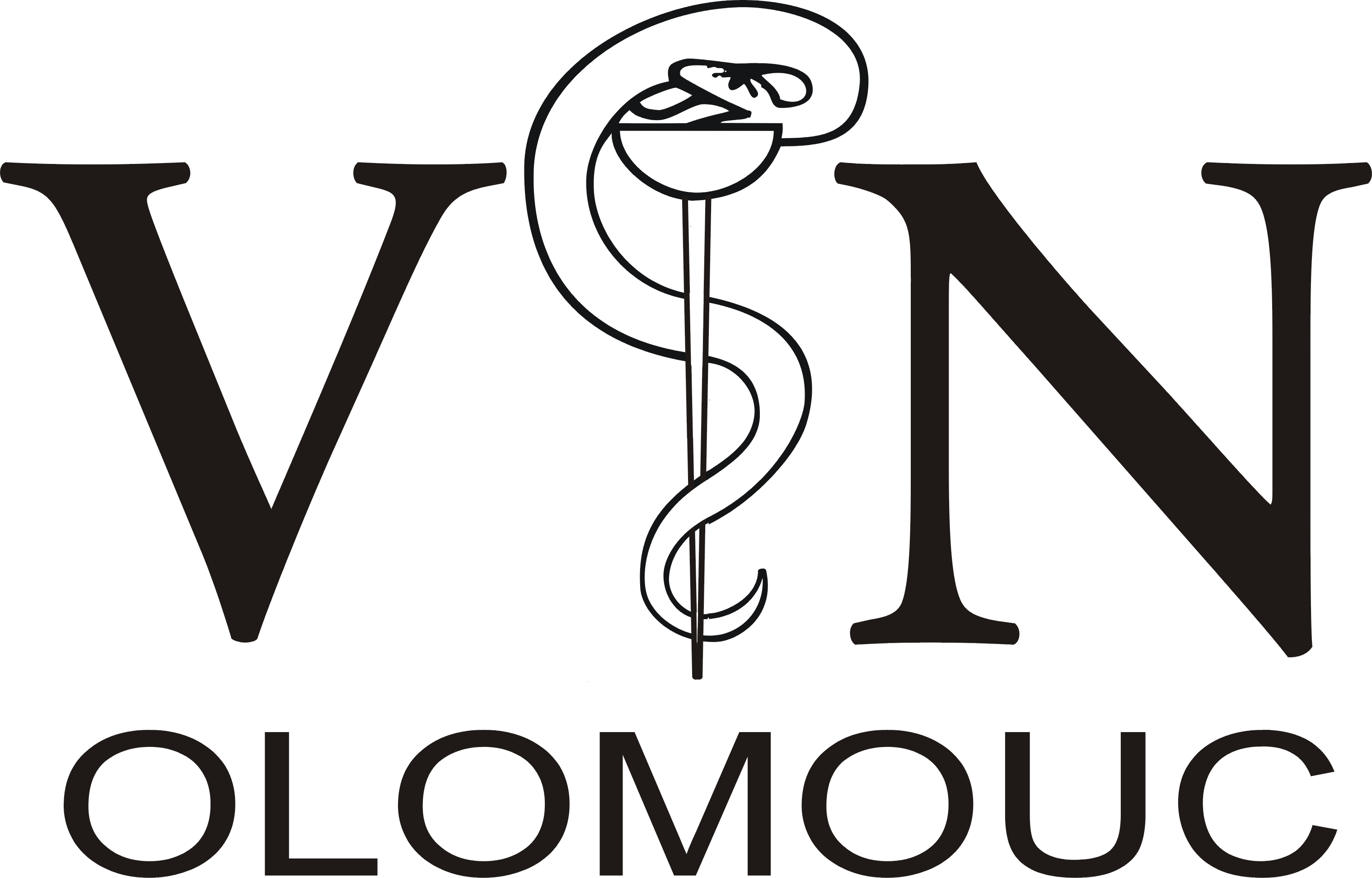 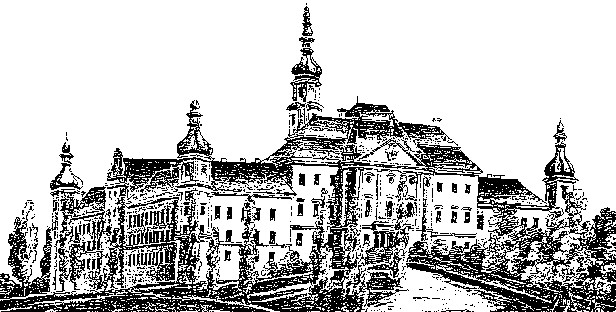 Příprava pacienta k vyšetření:MR enteroklýza, enterografie – vyšetření tenkého střevaDen před vyšetřením si dá pacient jen:
- lehkou snídani (čaj, obyč. houska, máslo) 
- oběd s vyloučením: masa, mléčných výrobků, luštěnin, potravin obsahujících
vlákninu, ovoce a zeleniny. Večeři vynechat!Od 12. do 20. hodiny pacient vypije 1,5  až 2 litry nesycené vody.V den vyšetření od půlnoci nejíst, nepít, nekouřit!K vyšetření se pacient dostaví o 1 hodinu dříve, než je udaný termín vyšetření. Bude provedena nezbytná příprava (vypití 1,5 litru kontrastního roztoku během jedné hodiny) pro kvalitní zobrazení vyšetření.
